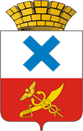 Администрация Городского округа «город Ирбит»Свердловской областиПОСТАНОВЛЕНИЕот  14  ноября 2022 года №  1948 -ПАг. ИрбитО предварительных итогах социально-экономического развития Городского округа «город Ирбит» Свердловской области за 2022 год             В соответствии с Бюджетным кодексом Российской Федерации, решением Думы Муниципального образования город Ирбит от 29.10.2020                 № 245 «Об утверждении Положения о бюджетном процессе в Городском округе «город Ирбит» Свердловской области» (с изменениями), исходя из тенденций социально-экономического развития Свердловской области, Городского округа «город Ирбит» Свердловской области за 9 месяцев 2022 года, уточнения отчетных данных базисного 2021 года, сценарных условий социально-экономического развития в Свердловской области на период 2023-2025 годы, прогнозов органов местного самоуправления Городского округа «город Ирбит» Свердловской области, субъектов предпринимательской деятельности, находящихся на территории Городского округа «город Ирбит» Свердловской области, руководствуясь Уставом Городского округа «город Ирбит» Свердловской области, администрация Городского округа «город Ирбит» Свердловской областиПОСТАНОВЛЯЕТ: Предварительные итоги социально-экономического развития Городского округа «город Ирбит» Свердловской области за 2022 год принять к сведению (прилагается). Руководителям структурных подразделений администрации Городского округа «город Ирбит» Свердловской области, руководителям органов местного самоуправления Городского округа «город Ирбит» Свердловской области в работе руководствоваться достижением плановых показателей 2022 года. Контроль за исполнением настоящего постановления возложить на заместителя главы администрации Городского округа «город Ирбит» Свердловской области Ирбит Н.В. Волкову.Отделу организационной работы и документообеспечения администрации Городского округа «город Ирбит» Свердловской области разместить настоящее постановление на официальном сайте администрации Городского округа «город Ирбит» Свердловской области (www.moirbit.ru). Глава Городского округа«город Ирбит» Свердловской области                                                       Н.В. ЮдинПриложениек постановлению администрацииГородского округа «город Ирбит» Свердловской областиот 14 ноября 2022 года №  1948 -ПА                                                                     ПРЕДВАРИТЕЛЬНЫЕ ИТОГИ социально-экономического развития Городского округа «город Ирбит» Свердловской области за 2022 годПриложение к предварительным итогамсоциально-экономического развития Городского округа «город Ирбит» Свердловской области за 2022 годПОЯСНИТЕЛЬНАЯ ЗАПИСКАПредварительные итоги социально-экономического развития Городского округа «город Ирбит» Свердловской области за 2022 год спрогнозированы, исходя из тенденций социально-экономического развития ГО город Ирбит за предшествующий период 2022 году, уточнения отчетных данных базисного 2021 года по объему производства продукции, оказания услуг, величины инвестиций в основной капитал, розничного товарооборота, реальных денежных доходов населения и других показателей, сценарных условий социально-экономического развития на период 2023-2025 годы Свердловской области, прогнозов структурных подразделений администрации ГО город Ирбит, главных распорядителей бюджетных средств и субъектов предпринимательской деятельности, находящихся на территории городского округа.Производственная деятельностьПромышленный сектор экономики ГО город Ирбит представлен крупными и средними предприятиями обрабатывающего производства, предприятиями производства и распределения электроэнергии, газа и воды. Среди них самые значимые для города:АО «Ирбитский молочный завод» - является крупнейшим на Среднем Урале молокоперерабатывающим предприятием, ежегодно создающим новые рабочие места; ОАО «Ирбитский химико-фармацевтический завод» специализируется на производстве и реализации лекарственных препаратов. Предприятие имеет необходимую для фармацевтического производства структуру (цеха по производству таблетированных и капсулированных лекарственных форм, синтеза фармацевтических субстанций, лабораторный комплекс по контролю качества (в том числе микробиологическая лаборатория), опытно-промышленный участок, склады готовой продукции и др.). Ежегодно предприятие осваивает новые виды продукции; ООО ПК «Ирбитский мотоциклетный завод» - единственный в России завод, производящий тяжелые мотоциклы и один из немногих заводов в мире, производящий мотоциклы с боковым прицепом, 98 % продукции которого сертифицировано по международным стандартам;  Филиал АО «Регионгаз-инвест» в городе Ирбите, основными видами деятельности которого являются:производство пара и горячей воды (тепловой энергии) котельными, передача пара и горячей воды (тепловой энергии),транспортирование по трубопроводам газа,распределение газообразного топлива.За счет деятельности данных предприятий обеспечивается занятость населения и рост объемов производства. За  9 месяцев 2022 года оборот организаций по кругу крупных  и  средних  предприятий составил 9744,3 млн. рублей, в том числе:                                                                                         -  в обрабатывающих производствах – 9205,6 млн. рублей;- в сфере обеспечения электрической энергией, газом и паром, кондиционирование воздуха – 538,7 млн. рублей.В  структуре общего объема производства промышленных предприятий наибольшую долю объемов занимают:АО «Ирбитский молочный завод» – 70 %; ОАО «Ирбитский химико-фармацевтический завод» – 24,1 %; ООО ПК «Ирбитский мотоциклетный завод» – 4,9 %. По итогам 2022 года оборот крупных и средних предприятий ожидается на уровне 9823,3 млн. рублей (рост 102,0 % к 2021 году), в том числе:обрабатывающие производства – 9280,2 млн. рублей (рост 102,0 % к 2021 году);в сфере обеспечения электрической энергией, газом и паром, кондиционирование воздуха – 543,1 млн. рублей (рост 102 % к 2021 году).Основным источником формирования финансовых ресурсов является прибыль предприятий. Достижение максимальной прибыли является основной целью любого хозяйствующего субъекта города Ирбит.Сальдированный финансовый результат деятельности предприятий города за 9 месяцев 2022 года составляет 513,4 млн. рублей. По крупным и средним предприятиям города за 9 месяцев 2022 года получено прибыли 423,4 млн. рублей. По итогам 2022 года финансовый результат деятельности предприятий города ожидается на уровне 523,9 млн. рублей, что выше, чем по итогам 2021 года на 12%. Ожидаемая сумма прибыли крупных и средних предприятий города составит 617,9 млн. рублей, что выше уровня 2021 года на 26,9 %.Инвестиционная деятельность  Развитие экономики ГО город Ирбит неразрывно связано с активизацией инвестиционной деятельности предприятий и организаций. Основными источниками финансирования инвестиционных процессов в реальном секторе экономики по-прежнему являются собственные средства организаций и привлеченный заемный капитал.Основной задачей укрепления и развития экономики ГО город Ирбит является обеспечение модернизации, реконструкции и технического перевооружения промышленных предприятий, замена основных фондов, внедрение высокотехнологичных производств, обеспечивающих выпуск современной конкурентоспособной продукции, повышение энергоэффективности и энергосбережения производства.Основные инвестиционные проекты в основном реализуются промышленными предприятиями на территории ГО город Ирбит: АО «Ирбитский молочный завод», ОАО «Ирбитский химико-фармацевтический завод», ООО «ПК Ирбитский мотоциклетный завод», ООО «Ирбитский трубный завод «Металлинвест», ООО «Уромгаз-Ирбит, ООО «НПП Антэкс».Объем инвестиций в основной капитал за счет всех источников финансирования за 9 месяцев 2022 года  составил 414,9 млн. рублей, а к концу 2022 года ожидается на уровне 666,9 млн. рублей, что на 9,2% ниже аналогичного показателя 2021 года. Денежные доходы населенияУровень и качество жизни в значительной степени зависят от величины доходов населения. Основными источниками формирования денежных доходов граждан является оплата труда.Среднедушевые денежные доходы на 01.10.2022 года составили              21 012 рублей в месяц и к концу текущего года останутся на прежнем уровне. Ожидаемый результат данного показателя на 7,5 % превысит аналогичный показатель 2021 года. Среднемесячная начисленная заработная плата одного работника за          9 месяцев 2022 года составила 41950 рублей, что выше аналогичного периода прошлого года на 11,3 %. По итогам 2022 года достижение данного показателя ожидается на уровне  42500 рублей, что превысит аналогичный показатель  2021 года на 9,4%.                                Жилищное строительствоСтроительство – одна из отраслей, во многом определяющая решение социальных и экономических задач развития всей экономики города. Общая площадь жилищного фонда ГО город Ирбит по состоянию на            1 января 2022 года составила 823,2 тыс. кв. метров, ообеспеченность жильем на одного человека – 22,8 кв. метров. За 9 месяцев 2022 года на территории города Ирбита введено в эксплуатацию жилье общей площадью более 5,4 тыс. кв. метров. По итогам года ожидается достижение данного показателя  до 6,5 тыс. кв. метров, что в 2 раза больше, чем в 2021 году, что связано со строительством многоквартирного жилого дома второй очереди по адресу: г. Ирбит, ул. Орджоникидзе, 79. К сдаче в эксплуатацию в 2022 году планируется часть объекта с общей площадью 2 457,7 квадратных метров. Главным ресурсом в сфере жилищного строительства до сих пор остается индивидуальное жилищное строительство. К основным проблемам в сфере развития жилищного строительства относятся ограниченные финансовые возможности бюджетов всех уровней по строительству и приобретению жилья для предоставления в социальный наем, 
а также по предоставлению социальных выплат и других мер государственной поддержки по обеспечению жильем.За отчетный период предоставлено: 2 жилых помещения жилищного фонда социального использования с целью отселения граждан из аварийного жилья; 16 жилых помещений маневренного фонда, 4 жилых помещения на условиях договора найма служебного жилья.Однако проблема в жилищной сфере по наличию ветхого 
и аварийного жилищного фонда остается актуальной. Мероприятия, направленные на приобретение  и  строительство жилья для расселения граждан из ветхого и аварийного жилищного фонда планируется реализовывать ежегодно. Также с целью обеспечения безопасных и комфортных условий проживания граждан ежегодно реализуются мероприятия по поддержанию нормативного состояния многоквартирных домов путем проведения работ по капитальному ремонту общего имущества муниципальных многоквартирных домов. В текущем году осуществляется капитальный ремонт 7 многоквартирных жилых домов, находящихся на туристическом маршруте города Ирбита. На учёте в качестве нуждающихся в предоставлении жилых помещений состоит 820 семей, нуждающихся в улучшении жилищных условий. Более 140 молодых семей стремятся улучшить свои жилищные условия. Отсутствие жилья у молодых семей является одной из причин сокращения доли молодежи, состоящей в браке, увеличение числа бездетных. С 2007 года осуществляется государственная и муниципальная финансовая поддержка молодых семей при решении жилищной проблемы. В рамках муниципальной программы «Доступное жилье молодым семьям, проживающим на территории Городского округа  «город Ирбит» Свердловской области до 2024 года» администрацией за 9 месяцев 2022 года было выдано 6 свидетельств молодым семьям: - 5 семьям по федеральной программе,- 1 семье по региональной программе.Малое предпринимательствоМалое и среднее предпринимательство является одним из важных элементов структуры экономики ГО город Ирбит, определяющих темпы экономического роста и состояния занятости населения. Основные сферы деятельности малого и среднего предпринимательства: розничная торговля, общественное питание, строительство, сфера услуг, операции с недвижимым имуществом, деятельность автомобильного грузового транспорта и услуги по перевозкам.В Городском округе город Ирбит на 1 октября 2022 года число субъектов малого предпринимательства составляет 1181 единиц. К концу 2022 года данный показатель ожидается на уровне 1185 единиц.С целью формирования благоприятной среды для развития малого и среднего предпринимательства в Городском округе город Ирбит, повышения экономической устойчивости и их конкурентоспособности реализуется подпрограмма 1 «Развитие субъектов малого и среднего предпринимательства Городского округа  «город Ирбит» Свердловской области до 2024 года» муниципальной программы «Повышение инвестиционной привлекательности Городского округа  «город Ирбит» Свердловской области до 2024 года». Общий объем финансирования мероприятий подпрограммы на 2022 год предусмотрен в объёме 1500 тыс. рублей за счет средств местного бюджета.Реализацию мероприятий подпрограммы осуществляет Фонд поддержки малого предпринимательства Муниципального образования «город Ирбит» совместно с отделом экономического развития администрации ГО город Ирбит.Потребительский рынок Потребительский рынок занимает значительное место в экономике нашего города. Основное назначение потребительского рынка – удовлетворение потребностей населения.На сегодняшний день увеличивается перечень услуг, предоставляемых покупателям в магазинах: продажа товаров в кредит, с рассрочкой платежа, организация доставки товаров на дом покупателю, установка технически сложных товаров и др. Оборот розничной торговли (без субъектов малого предпринимательства) к концу 2022 года ожидается на уровне 4673,8 млн. руб.Оборот общественного питания (без субъектов малого предпринимательства) к концу года ожидается на уровне 114,0 млн. рублей.В целях оказания социальной поддержки льготным категориям населения на территории Городского округа город Ирбит продолжается работа по реализации проекта «Социальная карта потребительского рынка Муниципального образования город Ирбит». В проекте «Социальная карта» участвует 43 объекта потребительского рынка, предоставляя держателям социальных карт скидки на товары и услуги от 2 до 10%. По данным Управления социальной политики Министерства социальной политики Свердловской области № 6 на 01.10.2022 г. выдано 1106 социальных карт. Также  в предприятиях торговли проводятся акции: «Цена дня», «Желтый ценник», «Лучшая цена», применяется система дисконтных карт, предоставляются скидки в рамках мероприятий, посвященных месячнику пенсионера. На территории города работают более 50 торговых сетей. На потребительском рынке города крупными сетевыми компаниями федерального и регионального уровня являются: «Монетка», «Магнит», «Евросеть», «Пятерочка», «Норд», местного уровня - ООО «Ирбитский хлеб»,                   ИП Исаков М.Г, ООО «Атлантик».В целях насыщения потребительского рынка города качественной продукцией по доступным ценам в течение отчетного периода проводились универсальные и сельскохозяйственные ярмарки выходного дня.  Площадки проведения ярмарок расположены в местах с наибольшим покупательским потоком; предусмотрены места для продажи сельхозпродукции, в том числе с автотранспорта. Пенсионерам для реализации продукции со своих приусадебных участков  места на ярмарках предоставлялись  бесплатно.Обеспеченность торговыми площадями на 1000 жителей на 01.10.2022 года составила 1649 кв.м. К концу года ожидается достижение данного показателя на  этом же уровне, что на 3,7 % больше значения аналогичного показателя 2021 года.За 9 месяцев 2022 года в результате нового строительства, а также реконструкции площадей, за счет частных инвестиций открыто 16 объектов потребительского рынка: 7 объектов торговли, 5 объектов общественного питания;  4 объекта бытового обслуживания. ДемографияЦелью демографической политики ГО город Ирбит является проведение мероприятий по снижению уровня смертности населения, создание предпосылок для стабилизации показателей рождаемости.   На 1 октября 2022 года численность постоянного населения по статистическим данным составляет 35 593 человек. Число родившихся за              9 месяцев 2022 года - 320 человек, число умерших – 372 человека. В целом естественная убыль населения составила 52 человека.Таким образом, демографическая ситуация в ГО город Ирбит  характеризуется снижением численности постоянного населения.  Миграционная убыль населения за 9 месяцев 2022 года составила 150 человек. В значительной степени она связана с отсутствием рабочих мест и высших учебных заведений по предоставлению образовательных услуг на территории города.Рынок трудаСфера труда – важная и многоплановая область экономической и социальной жизни общества. Рынок труда отражает основные тенденции в динамике занятости, ее основных структурах, также мобильность рабочей силы, безработицу.Численность занятых в экономике города к концу 2022 года составит – 16980  человек.По состоянию на 01.10.2022 года на учете в центре занятости состояло безработных -  420 человек,  что на 17,1% меньше количества безработных в аналогичном периоде 2021 года, уровень регистрируемой безработицы при этом составил 2,39% (снижение на 17,9% к АППГ). К концу текущего года оба показателя останутся на прежнем уровне, что говорит об улучшении экономической ситуации в городе Ирбите.ОбразованиеСистема образования ГО город Ирбит продолжает совершенствоваться и развиваться. Развитие сферы образования в настоящий момент времени осуществляется в рамках реализации муниципальной программы «Развитие системы образования в Городском округе «город Ирбит» Свердловской области до 2024 года».В сферу образовательных учреждений города входят 20 дошкольных образовательных учреждений, 8 общеобразовательных школ и 3 учреждения дополнительного образования: МАУ ДОД «Центр детского творчества», МАОУ ДОД «Детско-юношеская спортивная школа» и МАОУ ДОД «Оздоровительно-образовательный центр «Салют».Дошкольное образованиеНа 01.10.2022 г. количество мест в дошкольных образовательных учреждениях составляет – 2533. При этом очерёдность в дошкольные образовательные учреждения детей от 1,5 до 3 лет по сравнению с прошлым годом увеличилась на 3 единицы и составила 53. Учитывая, что сохраняется проблема обеспеченности местами в дошкольных образовательных организациях детей в возрасте от 1,5 до 3 лет, основными задачами в сфере дошкольного образования до 2025 года являются:- сохранение 100 процентов доступности дошкольного образования для детей в возрасте от 3 до 7 лет;- повышение охвата детей в возрасте до 3 лет услугами дошкольных образовательных организаций.Общее образованиеКоличество учащихся в общеобразовательных организациях ГО город Ирбит на 01.10.2022 года составило 4991 человек, что больше на 135 человек, чем в прошлом году.  Рост показателя связан с увеличением числа школьников в начальных классах, что обуславливает организацию второй смены в общеобразовательных организациях.          Государственная итоговая аттестацияОсновной период проведения государственной итоговой аттестации в городе Ирбите прошел в «доковидных» условиях, без технологических сбоев, с соблюдением требований Порядков проведения ГИА-9 и ГИА-11, с учетом рекомендаций Роспотребнадзора.В 11-х классах общеобразовательных организаций Городского округа «город Ирбит» Свердловской области в 2021-2022 учебном году государственную итоговую аттестацию в форме единого государственного экзамена проходили  93 человека, по результатам экзаменов все получили аттестаты о среднем общем образовании. В 9-х классах в 2021-2022 учебном году проходили государственную итоговую аттестацию - 363 человека. Успешно преодолели испытания и получили аттестаты об основном общем образовании 357 человек. Организация отдыха, досуга и занятости несовершеннолетнихВ целях обеспечения отдыха детей и их оздоровления на территории Городского округа «город Ирбит» Свердловской области традиционно создается сеть оздоровительных лагерей с дневным пребыванием на базе общеобразовательных учреждений, учреждений дополнительного образования, а также принимаются меры по организации загородного и санаторно-оздоровительного отдыха детей.За 9 месяцев 2022 года отдых детей и их оздоровление были организованы для 4835 детей, из них в санаториях – 148 детей, в оздоровительных лагерях дневного пребывания– 1923 ребенка (весна – 633, лето – 1290), в лагерях труда и отдыха – 500 детей, загородный оздоровительный лагерь (МАОУ ДО ЗОЛ «ООЦ «Салют») – 864 ребенка.Поставленные задачи по организации летнего отдыха и занятости детей выполнены. По итогам оздоровительной кампании 2022 года:- эффективно использованы финансовые средства, предусмотренные на оздоровительную кампанию;- обеспечена комплексная безопасность детей в период пребывания в учреждениях отдыха и оздоровления детей и подростков;- обеспечено выполнение целевых показателей охвата отдыхом и оздоровлением детей в Городском округе «город Ирбит» Свердловской области.Дополнительное образованиеСамыми массовыми направлениями в системе дополнительного образования, является творчество и спорт, в которых занимается 1 100 и 1 013 детей соответственно. Особо востребованы детьми такие направления как: хореография, борьба самбо, легкая атлетика, музыкально-хоровая студия, робототехника, хоккей, спортивная гимнастика, изобразительное искусство, футбол и т.д.Одной из главных задач в сфере образования также является обеспечение доступного дополнительного образования. В связи с этим, в рамках исполнения Указа Президента Российской Федерации от 07.05.2012 № 599 «О мерах по реализации государственной политики в области образования и науки», целевым ориентиром выполнения поставленной задачи является увеличение доли детей в возрасте от 5 до 18 лет, обучающихся по дополнительным образовательным программам. На 1 января 2022 года доля детей в возрасте  5 - 18 лет, получающих услуги по дополнительному образованию в организациях различной организационно-правовой формы и формы собственности, в общей численности детей этой возрастной группы составляет 76%.ЗдравоохранениеОдним из главных элементов социально-экономического развития Городского округа город Ирбит является оказание медицинской помощи населению. Одним из направлений работы органов местного самоуправления является взаимодействие с медицинскими организациями города, в целях создания благоприятных условий для оказания медицинской помощи населению. На территории города сфера здравоохранения в большей степени представлена государственными медицинскими организациями:            1) государственным автономным учреждением здравоохранения Свердловской области «Ирбитская центральная городская больница» (далее – ГАУЗ СО «Ирбитская ЦГБ»);государственным автономным учреждением здравоохранения Свердловской области «Ирбитская стоматологическая поликлиника» (далее – ГАУЗ СО «Ирбитская СП»).ГБУЗ СО «Противотуберкулезный диспансер №7» филиал в г.Ирбите.	Сохранение здоровья населения города - одна из основных задач органов местного самоуправления и лечебно-профилактических медицинских учреждений. На территории ГО город Ирбита существует дефицит медицинских специалистов. Обеспеченность врачебными кадрами всех специальностей на 10 000 человек населения к концу 2022 года составит 36,5 единиц. С целью привлечения молодых специалистов-врачей практикуется подготовка студентов через целевое обучение в учебных заведениях высшего профессионального образования, подготовка интернов и ординаторов. В ГАУЗ СО «Ирбитская ЦГБ» за отчетный период принято на работу       2 врача, 10 человек среднего медицинского персонала (фельдшера, медицинские сестры). 20 работников, имеющие среднее медицинское образование  и 12 врачей прошли курсы повышения квалификации. Путем совместной работы органов местного самоуправления и медицинских организаций, расположенных на территории города, посредством реализации муниципальных комплексных программ, осуществляются мероприятия по профилактике заболеваний и формированию здорового образа жизни граждан. Также, при необходимости, происходит совместное участие в реализации мероприятий, направленных на спасение жизни и сохранение здоровья людей при чрезвычайных ситуациях, информирование населения о медико-санитарной обстановке в зоне чрезвычайной ситуации и о принимаемых мерах. В рамках создания условий для оказания медицинской помощи населению органами местного самоуправления обеспечивается транспортная доступность медицинских организаций для всех групп населения, а также установлены дополнительные меры социальной поддержки работников государственных медицинских организаций, расположенных на территории города, в части предоставления муниципального жилья.          Продолжается участие в пилотном проекте «Бережливая поликлиника» согласно приказа МЗСО от 31.01.2018г. №141-п «О тиражировании пилотного проекта «Бережливая поликлиника» - на базе детской поликлиники по            ул. Елизарьевых, 33 и поликлинического отделения на ул. Кирова, 31 реализуется данный проект. Главная цель проекта – повышение доступности амбулаторной службы, сокращение объёма бумажной работы участкового врача, что позволит ему уделять большее внимание пациенту, сокращение времени ожидания записи к врачу и непосредственного ожидания приёма специалиста перед кабинетом.  КультураНа территории города Ирбита осуществляют свою деятельность 
4 муниципальных учреждения культуры.В целях создания  условий для устойчивого развития культуры на территории Городского округа город Ирбит в настоящий момент времени действует муниципальная программа «Развитие сферы культуры в Городском округе «город Ирбит» Свердловской области до 2024 года», одной из главных задач которой является повышение доступности и качества услуг, оказываемых населению в сфере культуры. За 9 месяцев 2022 года доля жителей, участвующих в культурно-досуговых мероприятиях составила 50 %. По итогам 2022 года данный показатель сохранит свое значение, однако по сравнению с 2021 годом он возрастет на 0,5 %. Высокий профессионализм работников учреждений культуры и качество предлагаемых услуг ежегодно подтверждаются победами и достижениями коллективов. Ежегодно Ирбитский драматический театр им. А.Н. Островского представляет жителям города более 200 спектаклей для взрослых и детей, число зрителей составляет около 20 тыс. человек. Услуги для реализации творческого потенциала жителей и организации досуговой деятельности оказывает муниципальное автономное учреждение культуры Городского округа город Ирбит «Дворец культуры имени В.К. Костевича». В области развития информационного пространства, сохранения 
и приумножения культурного наследия оказывают услуги муниципальные казенные учреждения культуры «Историко-этнографический музей» 
и «Библиотечная система». Ежегодно музей обслуживает свыше 
20 тыс. посетителей.В состав «Библиотечной системы» города входит 4 структурных подразделения – стационарные библиотеки. Количество посещений в среднем – свыше 100 тыс. единиц в стационарных условиях и около 45 тыс. единиц 
вне стационарных условий. Целью развития культуры в городе является создание условий, обеспечивающих возможность гражданам реализовывать культурно-творческий потенциал. Вместе с тем, здания учреждений культуры ГО город Ирбит требуют текущего и капитального ремонта, а также замены действующих инженерных сетей и коммуникаций. В связи с этим, в 2022 году был продолжен капитальный ремонт муниципального автономного учреждения культуры ГО город Ирбит «Ирбитский драматический театр им. А.Н. Островского». А также мероприятия, направленные на поддержку творческой деятельности и укрепление материально-технической базы театра, создание новых театральных постановок в рамках государственной программы Свердловской области «Развитие культуры в Свердловской области до 2024 года».В 2022 году были продолжены строительные и ремонтные работы в рамках  масштабной реконструкции «Дворца культуры имени В.К. Костевича», начавшейся в 2018 году при поддержке Губернатора Свердловской области Куйвашева Евгения Владимировича. Физическая культура и спортВ целях создания условий для развития массовых форм физической культуры и спорта, усиления их профилактической, оздоровительной, воспитательной направленности для сохранения и укрепления здоровья детей, подростков и молодежи, организации активного отдыха населения утверждена муниципальная программа «Развитие физической культуры, спорта 
и молодежной политики в Городском округе «город Ирбит» Свердловской области до 2024 года».Инфраструктуру сферы физической культуры и спорта на территории Городского округа город Ирбит составляют 127 спортивных сооружений, в том числе: 1 стадион; 25 спортивных залов; 45 плоскостных спортивных площадок;    2 стрелковых тира; 2 лыжные базы; 1 плавательный бассейн в учреждении дошкольного образования; 15 -  объектов городской и рекреационной инфраструктуры, в том числе площадка с тренажерами – 10 единиц, каток (сезонный) – 4 единицы, скейт-площадка - 1; другие спортивные сооружения – 36 единиц.В целях пропаганды здорового образа жизни и привлечения населения города к занятиям физической культуры и спорта предусмотрены организация и проведение физкультурно-массовых, оздоровительных и спортивных мероприятий для всех возрастов населения города, в том числе и для людей 
с ограниченными возможностями здоровья.  Развитию массового спорта способствует активное внедрение комплекса Всероссийского физкультурно-спортивного комплекса «Готов к труду 
и обороне».По данным на 01.10.2022 года в городе Ирбите систематически занимаются физической культурой и спортом 52,9% населения от общего числа жителей города, что превышает показатель за АППГ на 7%. За 9 месяцев 2022 года на территории ГО город Ирбит проведено 102 спортивно-массовых и физкультурно-оздоровительных  мероприятия. В рамках реализации мероприятий по внедрению Всероссийского физкультурно-спортивного комплекса «Готов к труду и обороне» для проведения мероприятий по сдаче нормативов ВФСК ГТО приобретен спортивный инвентарь (пневматические винтовки, зрительные трубы, радиостанции, для укомплектования системы электронного хронометража – транспондеры и табло результатов); по адресу: г. Ирбит,  ул. 50 лет Октября, 23в установлено спортивное оборудование, предназначенное для занятий уличной гимнастикой (воркаутом), а также для выполнения видов испытаний (тестов) комплекса ГТО. В рамках поручения Губернатора Свердловской области продолжаются работы по дальнейшему развитию спортивного ядра стадиона «Юность», расположенного по адресу город Ирбит, улица Свердлова, 17а.В целях дальнейшего развития  сферы физической культуры и спорта необходимо планировать развитие спортивной инфраструктуры, строительство современных малобюджетных многофункциональных спортивных объектов шаговой доступности, а также проведение спортивных и физкультурных мероприятий для всех возрастных групп и категорий граждан, в том числе реализации мероприятий по поэтапному внедрению Всероссийского физкультурно-спортивного комплекса «Готов к труду и обороне».    ТуризмГородской округ «город Ирбит» Свердловской области входит в туристический маршрут по Свердловской области – «Самоцветное кольцо Урала», с посещением культурных объектов на тему: «Промышленность и техника», «Уральский быт и ремесла» и «Исторические объекты». Данный маршрут располагает большими возможностями для путешествий и туризма, для ценителей культуры и желающих отдохнуть в выходные или обычные дни.На территории ГО город Ирбит находится 86 объектов культурного наследия (памятников истории и культуры), находящихся под государственной охраной, из которых 26 объектов – это жилые дома.Самое яркое событийное мероприятие, проходящее ежегодно в городе Ирбите – «Ирбитская ярмарка». В XX межрегиональной выставке-ярмарке «Ирбитская ярмарка» в 2022 году было зарегистрировано всего 683 участника, в том числе торговля - 333, город мастеров – 350.  Присутствовали участники из 21 субъекта Российской Федерации, а также из Казахстана, Белоруссии, Узбекистана, Азербайджана, Северной Осетии, Абхазии, Башкортостана, Татарстана, Удмуртии, Коми. Ярмарку за три дня посетило около 45 тысяч ирбитчан, туристов и гостей города. По результатам мониторинга торговый оборот ярмарки составил более 180 млн. рублей.Сотрудники учреждения МАУ «Ирбитская ярмарка» организовывают и проводят экскурсии для населения и гостей города по городским туристическим маршрутам с различными тематическими направлениями, что тоже способствует развитию сферы туризма. Сдерживающими факторами развития туризма является неразвитая туристическая инфраструктура, а также недостаточный уровень развития сферы въездного туризма.Количество прибытий экскурсантов к концу 2022 года ожидается на уровне – 28,9 тыс.человек, что на 2% больше значения аналогичного показателя 2021 года.ПоказателиЕд.изм.2021 г.факт2022 год2022 год2022 год2022 годПоказателиЕд.изм.2021 г.фактпланпланФакт9 мес.оценка1234456Производственная деятельностьПроизводственная деятельностьПроизводственная деятельностьПроизводственная деятельностьПроизводственная деятельностьПроизводственная деятельностьПроизводственная деятельностьоборот организаций по кругу крупных и средних предприятий:млн. руб.9630,79630,79823,39744,39823,3обрабатывающие производствамлн. руб.9098,29098,29280,29205,69280,2обеспечение электрической энергией, газом и паром, кондиционирование воздухамлн. руб.532,5532,5543,1538,7543,1сальдированный финансовый результат деятельности организациймлн. руб.467,9467,9523,9513,4523,9прибыль крупных и средних предприятиймлн. руб.486,9486,9617,9423,4617,9объем инвестиций в основной капитал за счет всех источников финансированиямлн. руб.734,5734,5666,9414,9666,9Денежные доходы населенияДенежные доходы населенияДенежные доходы населенияДенежные доходы населенияДенежные доходы населенияДенежные доходы населенияДенежные доходы населениясреднедушевые денежные доходы (в месяц)руб./чел19542,021012,021012,021012,021012,0среднемесячная начисленная заработная плата одного работникаруб.38849,142500,042500,041950,042500,0Жилищное строительствоЖилищное строительствоЖилищное строительствоЖилищное строительствоЖилищное строительствоЖилищное строительствоЖилищное строительствоввод в действие жилых домовкв.м.44426590659054006590уровень обеспеченности жильемкв.м/чел22,823,323,323,323,3обеспечение жильем молодых семейсемей56666Малое предпринимательствоМалое предпринимательствоМалое предпринимательствоМалое предпринимательствоМалое предпринимательствоМалое предпринимательствоМалое предпринимательствочисло субъектов малого предпринимательстваед.12161181118111811185Потребительский рынокПотребительский рынокПотребительский рынокПотребительский рынокПотребительский рынокПотребительский рынокПотребительский рынокобщий объем розничного товарооборота (без субъектов малого предпринимательства)млн. руб.4582,24673,84673,8данные представляются Росстатом по итогам года4673,8оборот общественного питания(без субъектов малого предпринимательства)млн. руб.111,8114,0114,0данные представляются Росстатом по итогам года114,0обеспеченность площадью торговых объектов на 1000 жителейкв. м/1000 жителей15901640164016491649ДемографияДемографияДемографияДемографияДемографияДемографияДемографиячисленность постоянного населения на начало годатыс.чел.36,12835,59335,59335,59335,593рождаемостьчел.414430430320430смертностьчел.725496496372496естественный прирост (убыль) чел.-311-66-66-52-66миграционный прирост (отток)чел.-224-219-219-150-219Рынок трудаРынок трудаРынок трудаРынок трудаРынок трудаРынок трудаРынок трудачисленность занятых в экономике муниципального образованиячел.1714016980169801698016980численность официально зарегистрированных безработных чел.460420420420420уровень официально регистрируемой безработицы на конец года%2,642,392,392,392,39ОбразованиеОбразованиеОбразованиеОбразованиеОбразованиеОбразованиеОбразованиеочередность в дошкольные образовательные учреждения детей от 1,5 до 3 летед.5050505345количество мест в дошкольных образовательных учрежденияхед.27892589258925332533количество учащихся в общеобразовательных учрежденияхчел.48564991499149914991ЗдравоохранениеЗдравоохранениеЗдравоохранениеЗдравоохранениеЗдравоохранениеЗдравоохранениеЗдравоохранениеобеспеченность врачебными кадрами всех специальностей на 10 тыс. населенияед.35,436,536,536,036,5младенческая смертностьчел.21111КультураКультураКультураКультураКультураКультураКультурадоля жителей, участвующих в культурно-досуговых мероприятиях%49,550505050Физическая культура и спортФизическая культура и спортФизическая культура и спортФизическая культура и спортФизическая культура и спортФизическая культура и спортФизическая культура и спортдоля жителей, систематически занимающихся физической культурой и спортом, в общей численности населения %49,452,252,252,952,9ТуризмТуризмТуризмТуризмТуризмТуризмТуризм  количество прибытий экскурсантовтыс.чел.28,328,928,924,928,9